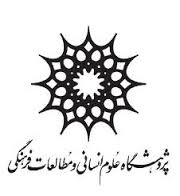 کاربرگ انتخاب دانشجویان پژوهشگربرترهفته پژوهش و فناوری1398مشخصات فرديفعاليت‌هاي علمي و پژوهشی1. مقالاتعلمی پژوهشی چاپ شده: 2. مقالات ارائه شده در همایش های ملی و بین المللی:3.انتشار کتاب:4. سخنرانی ارائه شده:5. طرح ‌هاي پژوهشي پایان یافته:6. کارگاه آموزشی برگزار شده:7. سردبیری، عضویت، قائم مقام و مدیر داخلی در مجلات:8. داوری مجلات:9. دریافت جایزه:10-سایر موارد بر اساس مندرجات جدول شماره سه 10. محل تأييد اعضاء هیأت داوران: نام و نام خانوادگی: رشته تحصیلی:مقطع تحصیلی:تلفن همراه:عنوان مقالهاسامي نویسندگان به ترتيب اولويتعنوان مجلهرتبه علمی مجلهشماره چاپتاریخ چاپامتیازعنوان مقالهاسامي نویسندگان به ترتيب اولويتعنوان همایشسطح برگزاری همایش(ملی/ بین المللی)تاریخ برگزاریمحل برگزاریامتیازعنوان کتاباسامي نویسندگان به ترتيب اولويتنوع اثرنوبت چاپسال انتشارنام ناشرامتيازعنوان سخنرانیتاریخ برگزاریامتيازعنوان طرحمسئولیت در طرحمسئولیت در طرحتاریخ تصویبتاریخ پایانتاریخ ارسال به داوریامتيازعنوان طرحمجریهمکارتاریخ تصویبتاریخ پایانتاریخ ارسال به داوریامتيازعنوان کارگاهتاریخ برگزاریامتيازعنوان مجلهمسئولیتامتيازعنوان مقالهنام مجلهرتبه علمی مجلهامتيازمرجع اعطای جایزهعنوان دستاورد منجر به جایزهنوع جایزهنوع جایزهسال دریافت جایزهرتبهامتيازمرجع اعطای جایزهعنوان دستاورد منجر به جایزهداخلیخارجیسال دریافت جایزهرتبهامتيازموضوعزمان امتیازنام و نام خانوادگي :        مدرك تحصيلي:سمت:امضاء1.2. 3. 4. جمع كل امتيازات پژوهشگر:   .......................................                                تاريخ:  